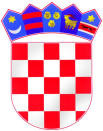      REPUBLIKA HRVATSKA     ZAGREBAČKA ŽUPANIJAOSNOVNA ŠKOLA SLAVKA KOLARA               KRAVARSKOGajevo 2, 10413 KravarskoTel./Fax: 01/6237 335e-mail: ured@os-skolara-kravarsko.skole.hrKLASA: 401-03/19-02/7URBROJ:  238-17-23-19-7U Kravarskom, 25. listopada  2019. godineNa temelju članka 57. Statuta Osnovne škole Slavka Kolara, a prema odredbama Zakona o fiskalnoj odgovornosti (Narodne novine, br. 111/18.) i članka 7. Uredbe o sastavljanju i predaji Izjave o fiskalnoj odgovornosti (Narodne novine, broj 95/19.), Nikola Tonković, ravnatelj Osnovne škole Slavka Kolara, dana 25.10.2019. godine donosi PROCEDURUO KORIŠTENJU SLUŽBENOG VOZILA U OSNOVNOJ ŠKOLI SLAVKA KOLARAČlanak 1.Ovom se Procedurom uređuju uvjeti korištenja službenog vozila Škole (u daljnjem tekstu: vozilo), način korištenja i održavanja vozila, ovlaštenje za raspolaganje vozilom, odgovornost vozača vozila, osiguranje vozila te nadzor nad korištenjem vozila.Članak 2.Korištenjem vozila smatra se isključivo korištenje za službene potrebe i u službene svrhe.Pod službenim potrebama u smislu ove Procedure podrazumijeva se obavljanje poslova i zadataka koji pripadaju u djelokrug rada Škole, a osobito:prijevoz učenika,odlazak na seminare, sastanke, sjednice i slične službene skupove i povratak s istih,odlazak na terensku nastavu i povratak s iste,nabava materijala za potrebe redovnog poslovanja Škole-    obavljanje drugih službenih poslova po ovlaštenju ravnatelja Škole. Članak 3.Pravo korištenja službenog vozila unutar Republike Hrvatske  imaju u pravilu domari Škole, a u iznimnim slučajevima i ostali zaposlenici  Škole (u daljnjem tekstu: korisnici) koji imaju vozačku dozvolu B  kategorije, i to isključivo po odobrenju ravnatelja škole.Korisnici su dužni pridržavati se odredbi Zakona o sigurnosti prometa na cestama i ove Procedure.Članak 4.Zamolba za korištenje vozila podnosi se ravnatelju najkasnije dva radna dana prije planiranog korištenja.Članak 5.Korisnici su dužni pri korištenju vozila voditi evidenciju o izvršenom prijevozu i prijeđenim kilometrima na utvrđenom obrascu.Članak 6.Brigu o redovnom održavanju, što osobito podrazumijeva brigu o tehničkom pregledu vozila, redovnom servisiranju i popravcima odnosno održavanju ispravnosti vozila, vodi osoba koju ovlasti ravnatelj osnovne škole.Korisnici vozila dužni su u slučaju prometne nezgode ili oštećenja vozila, kao i u slučaju kvara na vozilu, odmah o tome obavijestiti osobu iz stavka l. ovoga članka.Članak 7.Korisnici vozila odgovorni su za ispravnu tehničku uporabu vozila.Korisnici su dužni vozilo parkirati na način koji će u najvećoj mogućoj mjeri zaštiti vozilo od krađe i oštećenja tijekom stajanja.Korisnici vozila obvezni su u pisanom obliku izvijestiti o svim nastalim oštećenjima na vozilu te navesti okolnosti oštećenja.Članak 8.Korisnik koji tijekom uporabe vozila ne poštuje Zakon o sigurnosti prometa na cestama te počini prometni prekršaj, snosi sve troškove istog prekršaja.Članak 9.U slučajevima prometne nesreće u kojoj je temeljem policijskog očevida utvrđeno daje korisnik vozila bio u alkoholiziranom stanju, svu odgovornost za nastalu štetu snosi korisnik.Članak 10.Sva šteta nastala uslijed uporabe vozila nadoknađuje se prema uvjetima osiguravajuće kuće, osim u slučaju navedenom u članku 9. ove Procedure.Članak 11.U slučaju nesreće koja za posljedicu ima ozljedu, invaliditet ili smrt, korisnik vozila i putnici u vozilu imaju pravo naknade isključivo u skladu s ugovorenom policom osiguranja vozila.Korisnik vozila dužan je putnike o tome izvijestiti prije početka vožnje.Članak 12.Nepridržavanje odredbi ove Procedure predstavlja povredu radne obveze.Članak 13.Ova Procedura stupa na snagu danom donošenja i bit će objavljena na mrežnoj stranici Škole.                                                                                                Ravnatelj Škole:								            Nikola Tonković